   АДМИНИСТРАЦИЯГОРОДСКОГО  ПОСЕЛЕНИЯ  НОВОСЕМЕЙКИНО  МУНИЦИПАЛЬНОГО РАЙОНА  КРАСНОЯРСКИЙ САМАРСКОЙ ОБЛАСТИПОСТАНОВЛЕНИЕот 19.05.2022 года № 49п.г.т. НовосемейкиноО проведении публичных слушаний о предоставлении разрешения на условно разрешенный вид использования: «магазины»,  земельного участка, расположенного по адресу: Самарская область, Красноярский район, п. г. т. Новосемейкино, ул. Советская, 75. Рассмотрев заявление Шляпина Сергея Сергеевича о предоставлении разрешения на условно разрешенный  вид использования земельного участка, расположенного по адресу: Самарская область, Красноярский район, п. г. т. Новосемейкино, ул. Советская, 75, кадастровый номер 63:26:2204006:401, площадью 1550 кв.м.: «магазины», в соответствии со статьей 28 Федерального закона «Об общих принципах организации местного самоуправления в Российской Федерации» от 6 октября 2003 года № 131-ФЗ, статьей 39 Градостроительного кодекса Российской Федерации от 29.12.2004 года № 190-ФЗ, Порядком организации и проведения публичных слушаний в сфере градостроительной деятельности на территории муниципального района Красноярский, утвержденного Решением Собрания представителей городского поселения Новосемейкино муниципального района Красноярский Самарской области от 15.08.2007 года № 9, ст. 24 Устава городского поселения Новосемейкино, в целях обеспечения участия жителей городского поселения Новосемейкино в решении вопросов местного значения, постановляю:1. Провести на территории городского поселения Новосемейкино муниципального района Красноярский с 21.05.2022 года по 14.06.2022 года публичные слушания о предоставлении разрешения на условно разрешенный  вид использования земельного участка, расположенного по адресу: Самарская область, Красноярский район, п. г. т. Новосемейкино, ул. Советская, 75, кадастровый номер 63:26:2204006:401, площадью 1550 кв.м.: «магазины».2. Установить, что органом, уполномоченным на организацию и проведение публичных слушаний о предоставлении разрешения на условно разрешенный  вид использования земельного участка, расположенного по адресу: Самарская область, Красноярский район, п. г. т. Новосемейкино, ул. Советская, 75, кадастровый номер 63:26:2204006:401, площадью 1550 кв.м.: «магазины», является Комиссия по землепользованию и застройке городского поселения Новосемейкино муниципального района Красноярский.3. Установить, что местом проведения публичных слушаний, в том числе местом проведения мероприятия по информированию жителей городского поселения Новосемейкино о предоставлении разрешения на условно разрешенный  вид использования земельного участка, расположенного по адресу: Самарская область, Красноярский район, п. г. т. Новосемейкино, ул. Советская, 75, кадастровый номер 63:26:2204006:401, площадью 1550 кв.м.: «магазины», является здание Администрации городского поселения Новосемейкино, расположенное по адресу: Самарская область, Красноярский район, п.г.т. Новосемейкино, улица Школьная, дом №1.4. Установить, что информирование жителей городского поселения Новосемейкино о предоставлении разрешения на условно разрешенный  вид использования земельного участка, расположенного по адресу: Самарская область, Красноярский район, п. г. т. Новосемейкино, ул. Советская, 75, кадастровый номер 63:26:2204006:401, площадью 1550 кв.м.: «магазины», состоится 30.05.2022 года в 17:00 по местному времени в здание Администрации городского поселения Новосемейкино, расположенное по адресу: Самарская область, Красноярский район, п.г.т. Новосемейкино, улица Школьная, дом №1.5. Замечания и предложения о предоставлении разрешения на условно разрешенный  вид использования земельного участка, расположенного по адресу: Самарская область, Красноярский район, п. г. т. Новосемейкино, ул. Советская, 75, кадастровый номер 63:26:2204006:401, площадью 1550 кв.м.: «магазины» могут быть направлены всеми заинтересованными лицами в письменном виде в Комиссию по землепользованию и застройке городского поселения Новосемейкино муниципального района Красноярский до 14.06.2022 года включительно.6. Назначить лицом, ответственным за ведение протокола публичных слушаний и протокола мероприятий по информированию жителей  городского поселения Новосемейкино по вопросам публичных слушаний Смирнова Павла Владимировича – ведущего специалиста Администрации городского поселения Новосемейкино муниципального района Красноярский.7. Опубликовать настоящее постановление в газете «Красноярский вестник» и на официальном сайте Администрации муниципального района Красноярский Самарской области в информационно-телекоммуникационной сети «Интернет» http://kryaradm.ru/.8. Настоящее постановление вступает в силу со дня его официального опубликования.                            Глава городского поселения  Новосемейкино                                      В.И. ЛопатинИсп. Смирнов П.В. 88465731316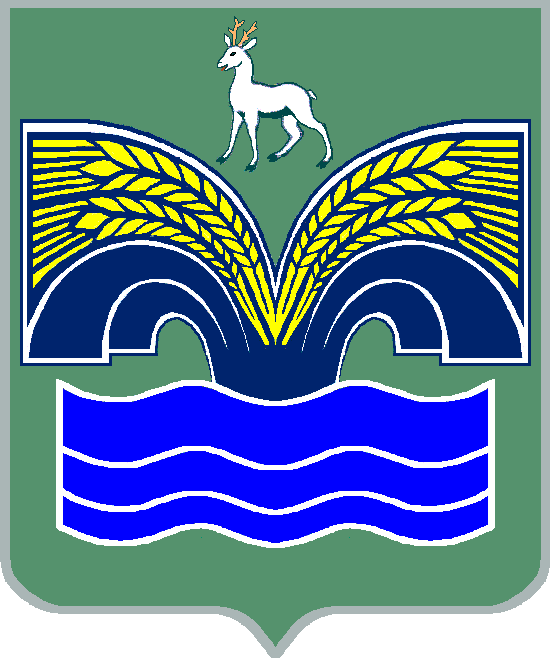 